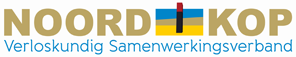 Veel gestelde vragen over zwangerschap en CoronaOok voor u als de zwangere is de periode van de Corona epidemie waarschijnlijk een onzekere tijd.U maakt zich behalve zorgen over uw eigen gezondheid, ook zorgen over de gezondheid van uw kind. Om de risico’s voor u en uw kind zo klein mogelijk te houden is de zorg rondom de zwangerschap en de bevalling aangepast.Hieronder proberen we antwoord te geven op de meest voorkomende vragen die u heeft over deze onzekerheden en veranderingen.Verloopt een infectie met COVID-19 ernstiger voor een zwangere vrouw?Op basis van beperkt beschikbare data zijn er geen aanwijzingen dat zwangere vrouwen vatbaarder zijn voor het krijgen van een infectie met COVID-19. Het is nog onzeker of bij een infectie met COVID-19 het verloop anders is dan bij vrouwen die niet zwanger zijn. Van andere virale infecties weten we dat er een licht verhoogde kans is op longproblemen als een vrouw zwanger is.  Kan de ongeboren baby geïnfecteerd raken tijdens de zwangerschap of bevalling?Tot nu toe is er geen directe overdracht (verticale transmissie) van het COVID-19 virus beschreven van moeder op kind tijdens de zwangerschap of bevalling. Het virus is tot nu toe niet aangetoond in vruchtwater, navelstrengbloed, de keel van een pasgeborene of in borstvoeding. Wel is besmetting mogelijk van moeder op kind via de gewone mens-op-mens route (horizontale transmissie).Kan ik een miskraam krijgen van COVID-19?Op basis van beperkt beschikbare data zijn er geen aanwijzingen dat vrouwen met een infectie met COVID-19 meer kans hebben op een miskraam of zwangerschapsverlies. Mogelijk is er iets meer vroeggeboorte, maar het is nog niet duidelijk of dit spontane vroeggeboorte is of dat een zwangerschap op medische gronden vroegtijdig beëindigd is. Ik heb nu een infectie met COVID-19 en zit in thuisisolatie, gaat mijn afspraak met de verloskundige of gynaecoloog door?Overleg met uw eigen verloskundig hulpverlener wat te doen in dit specifieke geval.Wie mag er mee naar een zwangerschapscontrole?Er wordt u gevraagd om alleen te komen naar de afspraken met uw verloskundige of uw gynaecoloog. Dit geldt ook voor de afspraken van de 20 weken echo. Uw partner mag ook niet in de wachtkamer plaats nemen.U mag wel via Face-time, Whatsapp video of Skype verbinding maken met uw partner tijdens de afspraak.Gaan alle controle afspraken door?De controles zullen in een aangepast schema en deels telefonisch plaatsvinden als dat kan. U krijgt echter de zorg die nodig is.Ik heb nu een infectie met COVID-19, mag ik thuis bevallen?Op basis van beperkt beschikbare data adviseren wij tijdens de actieve infectie een ziekenhuisbevalling met extra bewaking van de foetus. Voor de zwangere vrouwen in onze regio zal de bevalling dan in principe in NWZ  locatie Alkmaar plaatsvinden en niet in Den Helder.Als u 24 uur klachtenvrij bent mag u, als u verder geen medische indicatie heeft, weer bij u eigen verloskundige en dus ook thuis bevallen.Mag mijn partner bij de bevalling aanwezig zijn?Uw partner mag altijd bij de bevalling aanwezig zijn.  Wel zullen er extra voorzorgsmaatregelen gelden.Kan ik nog poliklinisch bevallen?U kunt gewoon poliklinisch bevallen als dat uw voorkeur heeft.Kan ik nog pijnstilling krijgen tijdens mijn bevalling?U kunt zoals altijd pijnstilling krijgen tijdens uw bevalling. Op de locatie Den Helder is altijd een anesthesist aanwezig.Wie mag er op kraambezoek komen?Zowel thuis als in het ziekenhuis geldt dat er geen kraambezoek mag komen.In het ziekenhuis mag er 1 persoon per dag bij u aanwezig zijn. Dus ook uw eventuele andere kinderen, opa’s en oma’s mogen niet bij u komen. In de thuissituatie mag alleen uw eigen gezin aanwezig zijn.Mag ik borstvoeding geven als ik een infectie met COVID-19heb?Er is geen contra-indicatie voor borstvoeding. COVID-19 is niet aangetoond in moedermelk. Aangeraden wordt om borstvoeding te geven met een chirurgisch mondkapje en hygiënemaatregelen in acht te nemen (handen wassen voor het aanraken van de baby of borsten, eigen borstkolf te gebruiken of fles en de borstkolf goed schoon te maken na gebruik). Omdat het wel mogelijk is om de baby te infecteren in uw nabijheid, valt het te overwegen om (gekolfde) voeding door een gezond persoon te laten geven.Ik ben genezen van een infectie met COVID-19, ben ik nu onder controle van een gynaecoloog?In principe is een doorgemaakte infectie met COVID-19 geen medische indicatie.Versie IV, 01-04-20